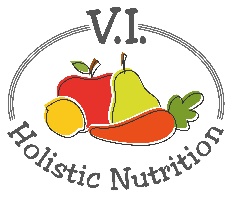 APPLE CRUMBLEThis recipe is SOFAS free (meaning it contains no salt, oil, flour, sugar, alcohol or salt).  This is a delicious and healthy-promoting take on a super fattening comfort food on a cold winter day.Ingredients4 large Granny Smith apples, peeled, cored and sliced2-4 sweet apples (apples with red on the skin are usually sweet), peeled, cored and sliced½ cup organic unsweetened apple juice2 cups organic rolled oats (preferably gluten free)1 cup unsweetened apple sauce1 ½ tsp cinnamonMethod Preheat oven to 350 degrees (400 if your oven doesn’t get hot enough)Cut, core, peel and slice the apples and place in a deep casserole dish. Preferably one with a lid.Pour apple juice over apples.In a small mixing bowl, add the oatmeal and cinnamon and stir quickly to combine.  Add the apple sauce and stir to combine until all the oatmeal is wet and the mixture resembles cookie dough.Using a large spoon, spoon the mixture onto the apples and then smear to make an even coat over the apples.Cover the casserole dish with the lid (or tin foil if you must) and put in the oven for 30 minutes.After 30 minutes remove the lid and bake for an additional 15 to 30 minutes until the oatmeal forms a nice crust and apples are cooked.This makes 6-8 servings depending on how large a serving you want.  Enjoy hot or cold.